PRESSEMITTEILUNG	15. Juni 2022QUANTRON vergrößert ihr Sales-Team mit Utz Rachner als Global Sales DirectorUtz Rachner war zuletzt bei Mercedes Benz Vans tätig. Er ergänzt das global-orientierte E-Mobility Unternehmen mit seiner internationalen Vertriebs-Erfahrung.Weiterer Aufbau des Teams mit internationalen Fachkräften für die starke globale Expansion geplantIm Rahmen ihrer globalen Expansionsstrategie baut die Quantron AG ihr internationales Vertriebsteam weiter aus. Der E-Mobility Anbieter für den Nutzfahrzeugsektor konnte einen ausgewiesenen Sales-Experten mit internationaler Vertriebserfahrungen für sich gewinnen. Utz Rachner wird künftig als Global Sales Director für den Auf- und Ausbau des internationalen Vertriebsteams sowie Vertriebspartner bei QUANTRON zuständig sein.Utz Rachner war zuletzt bei Mercedes Benz als Leiter Sales & Marketing General Distributors tätig. Er betreute dort mehr als 130 Märkte in Südamerika, Afrika, Mittleren Osten, Südostasien und Europa. Zuvor war er Senior General Manager Operative Sales Europe bei Mitsubishi Motors. „Ich freue mich sehr darauf, mit dem QUANTRON-Team gemeinsam global durchzustarten und mit unserem attraktiven Angebot an batterieelektrischen und wasserstoff-betriebenen Fahrzeugen und unseren Systemlösungen das stark wachsende Potential der internationalen Nutzfahrzeugmärkte für uns zu gewinnen“, so Utz Rachner. „Parallel dazu bieten wir unseren Kunden das komplette Ökosystem, Quantron-as-a-Service als nachhaltige 360 Grad Lösung an.“

Michael Perschke, CEO der Quantron AG: „Mit unseren Fahrzeugen der Marke QUANTRON aber auch mit dem in Europa bereits erfolgreich etablierten Retrofitting-Business streben wir weitere internationale Märkte an. Unser aktueller Fokus liegt im Aufbau des Wasserstoff-Ökosystems mit Fahrzeugen und der dazugehörigen Infrastruktur. Hier blicken wir verstärkt auf Nordamerika und möchten dort unsere Hydrogen Offensive gemeinsam mit unserem Partner Ballard Power Systems vorantreiben. Mit Utz Rachners internationaler Erfahrung sind wir für diese globalen Ziele bestens aufgestellt. Ich freue mich sehr, ihn in unserem Team begrüßen zu dürfen.“Auch in anderen wichtigen Bereichen des Unternehmens baut die Quantron AG ihr Team weiter aus. Inzwischen sind mehr als 100 Mitarbeiter aus vier Generationen angestellt. Über 50 % davon sind im technischen RnD und Produkt-Bereich tätig. Das Team ist hochkarätig und international besetzt mit zahlreichen Mitarbeitern aus der Automotiv-Branche und mit einer starken Diversifizierung aus 14 Nationalitäten wie den USA, Japan und seit Juni auch aus der Ukraine.Foto-Vorschau: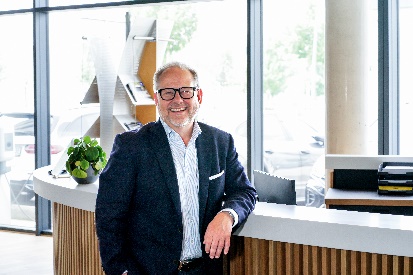 Das Originalfoto in niedriger und hoher Auflösung finden Sie hier: Pressemitteilungen der Quantron AG (https://www.quantron.net/q-news/pr-berichte/) BildunterschriftUtz Rachner, Global Sales Director Quantron AGÜber die Quantron AGDie Quantron AG ist Systemanbieter von nachhaltiger batterie-elektrischer und wasserstoff-elektrischer Mobilität für Nutzfahrzeuge wie LKW, Busse und Transporter. Das breite Leistungsspektrum basiert auf den beiden Business Units Q-Retrofit (Elektrifizierung von Gebraucht- und Bestandsfahrzeugen von Diesel- auf emissionsfreien Elektro- und Wasserstoff Antrieb) und Q-Mobility (OEM für eigene zero-emission QUANTRON Fahrzeuge). Mit dem Quantron-as-a-Service Ecosystem (QaaS) bietet die Quantron AG darüber hinaus ein Gesamtkonzept rund um zero-emission Mobilität. Dieses umfasst die Erstellung individueller Gesamtkonzepte inklusive maßgeschneiderter Ladelösungen, Wasserstoff-Tankinfrastruktur, wie auch Miet-, Finanzierungs- und Leasingangebote sowie Schulungen und Workshops in der QUANTRON Academy. Zudem vertreiben die E-Mobility-Pioniere Batterien und integrierte maßgeschneiderte Elektrifizierungskonzepte an Hersteller von Nutzfahrzeugen, Maschinen und Intralogistikfahrzeugen. Das deutsche Unternehmen aus dem bayerischen Augsburg verfügt über ein Netzwerk von 700 Servicepartnern und das umfassende Wissen qualifizierter Fachleute aus den Bereichen Leistungselektronik und Batterietechnologie. Es verbindet als Hightech-Spinoff der renommierten Haller KG über 140 Jahre Nutzfahrzeugerfahrung mit modernstem E-Mobilitäts-Knowhow. QUANTRON steht für die Kernwerte RELIABLE, ENERGETIC, BRAVE (zuverlässig, energetisch, mutig). Das Expertenteam des Innovationstreibers für E-Mobilität leistet einen wesentlichen Beitrag zum nachhaltig umweltfreundlichen Personen- und Gütertransport. Weitere Informationen unter www.quantron.netBesuchen Sie die Quantron AG auf unseren Social Media Kanälen bei LinkedIn und YouTube.
Ansprechpartner: Martin Lischka, Head of Marketing & Communications Quantron AG, m.lischka@quantron.netStephanie Miller, Marketing & Communications Quantron AG, presse@quantron.net